Year 6 Autumn 1 The Kingdom is for AllKey StoriesKey Bible PassagesKey VocabularyThe Prodigal Son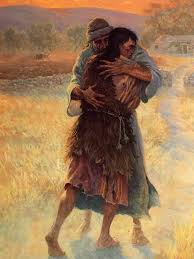 The Good Samaritan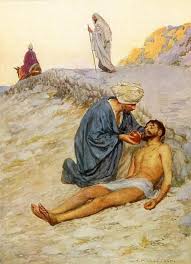 The Rich man and Lazarus 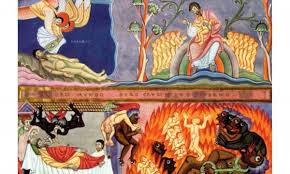 The Miracles of Jesus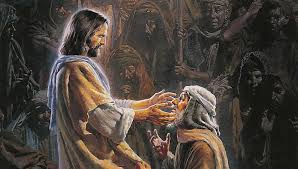 Lk 15:4-6 The Parable of the Lost sheepLk 15:8-10 The Parable of The Lost DrachmaLk15:11-32 The Prodigal SonLk 10:29-37 The Good SamaritanJn 13:34 A New CommandmentMatt 25:34-37 Jn 10:10-11 I come so that you may have lifeLuke 16:19-31 The Rich Man and LazarusLuke 14:16-24 Invited guests who make excuses Mk:1-10 The Miracles confirmation, condemn, Pharisees, scribes, Kingdom values, paradise, The Law, banquet, possessions, grace justice, talents, freedom, to witness, inspirational, missionThe Prodigal SonThe Good SamaritanThe Rich man and Lazarus The Miracles of JesusKey Coloursconfirmation, condemn, Pharisees, scribes, Kingdom values, paradise, The Law, banquet, possessions, grace justice, talents, freedom, to witness, inspirational, missionThe Prodigal SonThe Good SamaritanThe Rich man and Lazarus The Miracles of JesusGreen – Ordinary Timeconfirmation, condemn, Pharisees, scribes, Kingdom values, paradise, The Law, banquet, possessions, grace justice, talents, freedom, to witness, inspirational, missionThe Prodigal SonThe Good SamaritanThe Rich man and Lazarus The Miracles of JesusWhite or Gold- Christmas and Easterconfirmation, condemn, Pharisees, scribes, Kingdom values, paradise, The Law, banquet, possessions, grace justice, talents, freedom, to witness, inspirational, missionThe Prodigal SonThe Good SamaritanThe Rich man and Lazarus The Miracles of JesusRed – Celebrations and feast daysconfirmation, condemn, Pharisees, scribes, Kingdom values, paradise, The Law, banquet, possessions, grace justice, talents, freedom, to witness, inspirational, missionThe Prodigal SonThe Good SamaritanThe Rich man and Lazarus The Miracles of JesusPurple – Advent and Lentconfirmation, condemn, Pharisees, scribes, Kingdom values, paradise, The Law, banquet, possessions, grace justice, talents, freedom, to witness, inspirational, missionThe Prodigal SonThe Good SamaritanThe Rich man and Lazarus The Miracles of JesusThe Prodigal SonThe Good SamaritanThe Rich man and Lazarus The Miracles of JesusKey IdeasKey Figures/ PeopleThe Prodigal SonThe Good SamaritanThe Rich man and Lazarus The Miracles of JesusEveryone is invited to the Kingdom of GodHow we can show our commitment to the KingdomThe New CommandmentHow we can respond to the KingdomThe Miracles: How Jesus showed compassionInspirational people who helped spread the Kingdom of GodJesusOurselvesSt Therese of LisieuxThe Prodigal SonThe Good SamaritanThe Rich man and Lazarus The Miracles of JesusEveryone is invited to the Kingdom of GodHow we can show our commitment to the KingdomThe New CommandmentHow we can respond to the KingdomThe Miracles: How Jesus showed compassionInspirational people who helped spread the Kingdom of GodJesusOurselvesSt Therese of LisieuxThe Prodigal SonThe Good SamaritanThe Rich man and Lazarus The Miracles of JesusEveryone is invited to the Kingdom of GodHow we can show our commitment to the KingdomThe New CommandmentHow we can respond to the KingdomThe Miracles: How Jesus showed compassionInspirational people who helped spread the Kingdom of GodJesusOurselvesSt Therese of Lisieux